Often times, when friends and family find themselves going through a season of life’s many trials, as well-meaning people, we attempt to offer comfort and support through the words we share.  And sometimes, when we do, we turn to a few often-uttered phrases.  We offer these phrases that we think have biblical roots, but in reality do not. Today, we are going to look at two of these and offer a biblical alternative to what we can share.  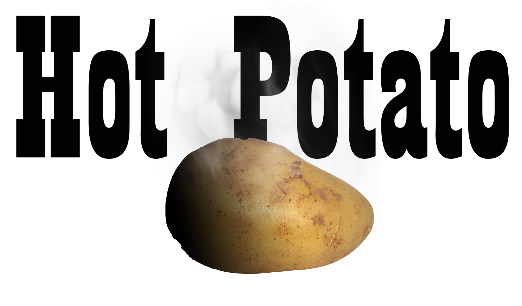 Sermon NotesIs That in the Bible?Romans 8:18-39 (Rom. 8:35-39)(Page 787 in the Pew Bible)2 Unbiblical PhrasesPhrase #1 … Everything ______________ for a _____________3 casual factors at work in the world … _________ as the cause__________ ____________ as the cause__________ ____________ as the causeGod ____________ things to happen, and God can ________ ________ from all thingsPhrase #2 … God will not ________ you _______ than you can __________If this were true, we ___________ __________ GodGod will be ________ ________ through all of ___________ challenging ___________